SRG # 43 – 5.0km MV run 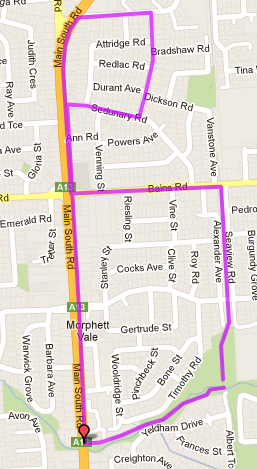 SRG # 43 – 9.9km O’Sullivans Run 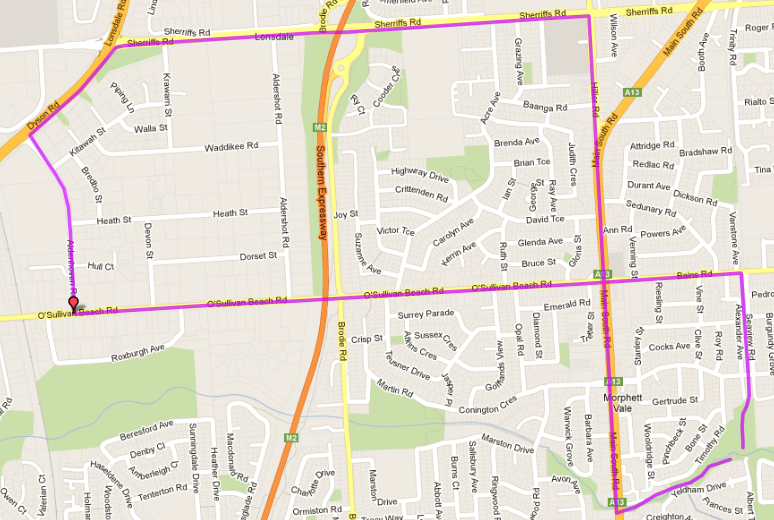 SRG # 43 – 20.1km O’Sullivans Run 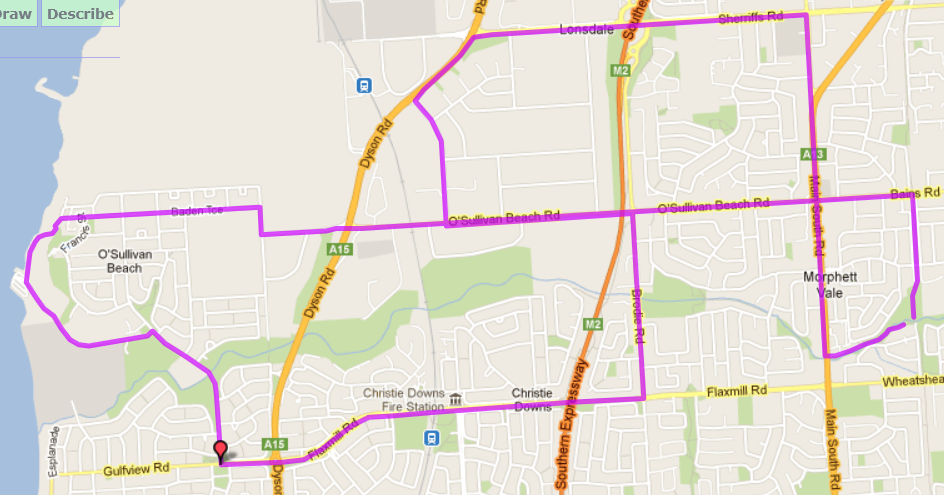 